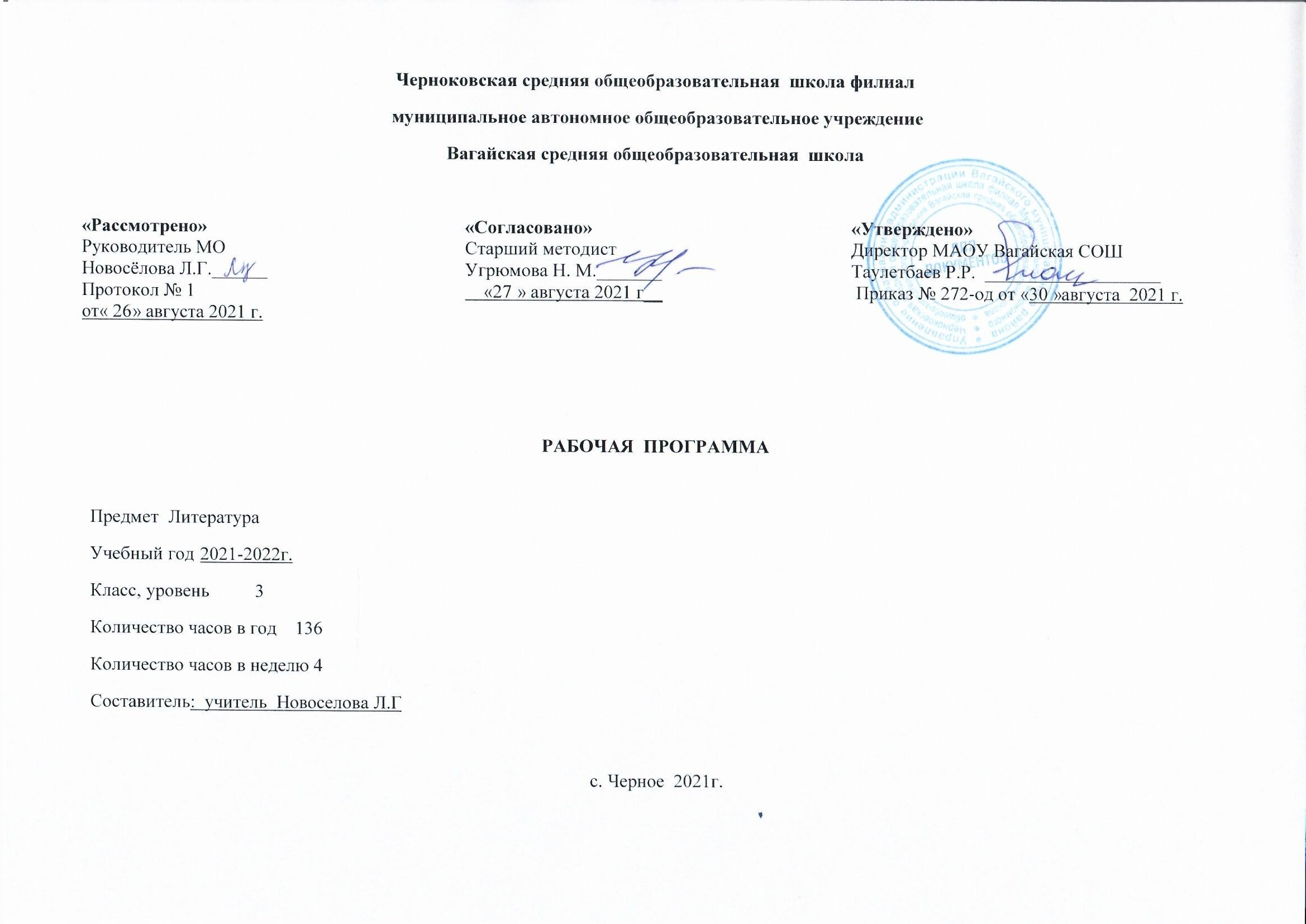 Планируемые результаты освоения учебного предметаЛичностные результаты1.формирование основ российской гражданской идентичности, чувства гордости за свою Родину, российский народ и историю России, осознание своей этнической и национальной принадлежности; формирование ценностей многонационального российского общества; становление гуманистических и демократических ценностных ориентаций;формирование целостного, социально ориентированного взгляда на мир в его органичном единстве и разнообразии природы, народов, культур и религий;формирование уважительного отношения к иному мнению, истории и культуре других народов;овладение начальными навыками адаптации в динамично изменяющемся и развевающемся мире;принятие и освоение социальной роли обучающегося, развитие мотивов учебной деятельности и формирование личностного смысла учения;развитие самостоятельности и личной ответственности за свои поступки, в том числе в информационной деятельности, на основе представлений о нравственных нормах, социальной справедливости и свободе;формирование эстетических потребностей, ценностей и чувств;развитие этических чувств, доброжелательности и эмоционально-нравственной отзывчивости, понимания и сопереживания чувствам других людей;развитие навыков сотрудничества со взрослыми и сверстниками в разных социальных ситуациях, умения не создавать конфликтов и находить выходы из спорных ситуаций;формирование установки на безопасный, здоровый образ жизни, наличие мотивации к творческому труду, работе на результат, бережному отношению к материальным и духовным ценностям.Метапредметные результатыовладение способностью принимать и сохранять цели и задачи учебной деятельности, поиска средств её осуществления;освоение способов решения проблем творческого и поискового характера;формирование умения планировать, контролировать и оценивать учебные действия в соответствии с поставленной задачей и условиями её реализации; определение наиболее эффективных способов достижения результата;формирование умения понимать причины успеха/неуспеха учебной деятельности и способности конструктивно действовать даже в ситуации неуспеха;освоение начальных форм познавательной и личностной рефлексии;использование знаково-символических средств представления информации для создания моделей изучаемых объектов и процессов, схем решения учебных и практических задач;активное использование речевых средств и средств информационных и коммуникационных технологий для решения коммуникативных и познавательных задач;использование различных способов поиска (в справочных источниках и открытом учебном информационном пространстве сети Интернет), сбора, обработки, анализа, организации, передачи и интерпретации информации в соответствии с коммуникативными и познавательными задачами и технологиями учебного предмета, в том числе умение вводить текст с помощью клавиатуры, фиксировать (записывать) в цифровой форме измеряемые величины и анализировать изображения, звуки, готовить своё выступление и выступать с аудио-, видео- и графическим сопровождением; соблюдение нормы информационной избирательности, этики и этикета;овладение навыками смыслового чтения текстов различных стилей и жанров в соответствии с целями и задачами; осознанное построение речевого высказывания в соответствии с задачами коммуникации и составление текстов в устной и письменной формах;овладение логическими действиями сравнения, анализа, синтеза, обобщения, классификации по родовидовым признакам, установления аналогий и причинно-следственных связей, построения рассуждений, отнесения к известным понятиям;готовность слушать собеседника и вести диалог; готовность признавать возможность существования различных точек зрения и права каждого иметь свою; изложение своего мнения и аргументация своей точки зрения и оценки событий;определение общей цели и путей её достижения; умение договариваться о распределении функций и ролей в совместной деятельности; осуществление взаимного контроля в совместной деятельности; адекватное оценивание собственного поведения и поведения окружающих;готовность конструктивно разрешать конфликты посредством учёта интересов сторон и сотрудничества;овладение начальными сведениями о сущности и особенностях объектов, процессов и явлений действительности (природных, социальных, культурных, технических и др.) в соответствии с содержанием конкретного учебного предмета;овладение базовыми предметными и межпредметными понятиями, отражающими существенные связи и отношения между объектами и процессами;умение работать в материальной и информационной среде начального общего образования (в том числе с учебными моделями) в соответствии с содержанием конкретного учебного предмета.Предметные результатыпонимание литературы как явления национальной и мировой культуры, средства сохранения и передачи нравственных ценностей и традиций; осознание значимости чтения для личного развития;формирование представлений о мире, российской истории и культуре, первоначальных этических представлений, понятий о добре и зле, нравственности; формирование потребности в систематическом чтении и успешности обучения по всем учебным предметам;понимание роли чтения, использование разных видов чтения (ознакомительное, изучающее, выборочное, поисковое); умение осознанно воспринимать и оценивать содержание и специфику различных текстов, участвовать в их обсуждении, давать и обосновывать нравственную оценку поступков героев;достижение необходимого для продолжения образования уровня читательской компетентности, общего речевого развития, т.е. овладение техникой чтения вслух и про себя, элементарными приёмами интерпретации, анализа и преобразования художественных, научно-популярных и учебных текстов с использованием элементарных литературоведческих понятий;умение самостоятельно выбирать интересующую литературу; пользоваться справочными источниками для понимания и получения дополнительной информации.Содержание учебного предмета Раздел 1. Устное народное творчество (16 ч)Загадки. Какие бывают загадки. Загадка-сказка. В. Даль «Старик-годовик». Пословицы. Какие бывают пословицы. Дополнительное чтение. Загадки, пословицы. Русские народные сказки. «Самое дорогое», «Про Ленивую и Радивую». Слушание и работа с детскими книгами. Сказки о животных. Дополнительное чтение. Русские народные сказки. «Лиса и Котофей Иваныч», «Дрозд Еремеевич». Сказки с загадками. «Дочь-семилетка». Русская народная сказка. Волшебные сказки. «Царевич Нехитёр-Немудёр». Русская народная сказка. О присказках. Слушание и работа с детскими книгами. Дополнительное чтение. Русские народные сказки. «Елена Премудрая», «Умная внучка» (в пересказе А. Платонова), ненецкая сказка «Хозяин ветров», чукотская сказка «Девушка и Месяц». Скороговорки. Потешки. Повторение: малые жанры фольклора. Урок-обобщение по разделу («Проверьте себя»). Былины. «Добрыня и Змея», «Илья Муромец и Соловей-разбойник», «Алёша Попович и ТугаринЗмеёвич», «Вольга и Микула». Слушание и работа с детскими книгами. Былины. Дополнительное чтение. «Про Добрыню Никитича и Змея Горыныча», «Первый бой Ильи Муромца», «Алёша Попович». Урок-обобщение по теме «Былины» («Проверьте себя»).Раздел 2. Басни (5 ч)Эзоп. «Лисица и виноград»; И.А. Крылов. «Лиса и виноград». И.А. Крылов. «Ворона и Лисица». Дополнительное чтение. Эзоп. «Ворон и Лисица». Дополнительное чтение. И.А. Крылов. «Волк и Ягнёнок», «Крестьянин и работник». Слушание и работа с детской книгой. Дополнительное чтение. Эзоп. «Голубь, который хотел пить», «Бесхвостая Лисица» А.Е.Измайлов. «Филин и чиж». Урок-обобщение по разделу («Проверьте себя»).Раздел 3. Произведения А.С. Пушкина (10 ч)Отрывок из поэмы «Руслан и Людмила». «У лукоморья дуб зелёный...». Отрывок из поэмы «Руслан и Людмила». Дополнительное чтение. «Бой Руслана с гигантской головой». «Сказка о царе Салтане...».«Сказка о царе Салтане...» (продолжение). «Сказка о царе Салтане...» (окончание). Слушание и работа с детской книгой. К.Г. Паустовский. «Сказки Пушкина». Дополнительное чтение. А.С. Пушкин. «Сказка о попе и о работнике его Балде», «Сказка о мёртвой царевне и о семи богатырях». Э. Бабаев. «Там лес и дол видений полны...». А.С. Пушкин. «Вот север, тучи нагоняя...», «Зимний вечер».А.С. Пушкин. «Няне». Урок-обобщение по разделу («Проверьте себя»).Раздел 4. Стихи русских поэтов: Ф.И. Тютчева, А.Н. Майкова, А.А. Фета (5 ч)Ф.И. Тютчев. «Есть в осени первоначальной...», «Чародейкою зимою...» А.Н. Майков. «Осень». А.А. Фет. «Мама! Глянь-ка из окошка...», «Кот поёт, глаза прищуря...» Слушание и работа с детской книгой. Стихи русских поэтов. Дополнительное чтение. И.А. Бунин. «Листопад». Урок-обобщение по разделу («Проверьте себя»).Раздел 5. Произведения Л.Н. Толстого (11 ч)«Два брата» (сказка), «Белка и волк» (басня).Слушание и работа с детскими книгами. Дополнительное чтение. Л.Н. Толстой. «Работник Емельян и пустой барабан». Научно-познавательные и художественные рассказы. «Лебеди», «Зайцы».Дополнительное чтение. «Лев и собачка». Разножанровые произведения. Рассказ «Прыжок». Былина «Как боролся русский богатырь». Слушание и работа с детской книгой. Книги Л.Н. Толстого.  Дополнительное чтение: «Ореховая ветка». А. Сергеенко «Как Л.Н. Толстой рассказывал сказку об огурцах».Урок-обобщение по разделу («Проверьте себя»).Раздел 6. Произведения Н.А. Некрасова (7 ч)Стихи Н.А. Некрасова о детях. «Крестьянские дети» (отрывок). «Мужичок с ноготок» (отрывок). К.И. Чуковский «Мужичок с ноготок». Слушание и работа с детской книгой.Дополнительное чтение. Н.А. Некрасов. «Крестьянские дети» (в сокращении).Стихи Н.А. Некрасова о природе «Славная осень...». Дополнительное чтение. «Зелёный Шум». К.И. Чуковский. «Зелёный Шум». Стихи Н.А. Некрасова о природе. «Мороз-воевода» (отрывок из поэмы «Мороз, Красный нос»). Слушание и работа с детской книгой. К.И. Чуковский. «О стихах Н.А. Некрасова». Дополнительное чтение. Н.А. Некрасов. «Саша», «Перед дождём».Урок-обобщение по разделу («Проверьте себя»).Раздел 7. Произведения А.П. Чехова (6 ч)Повесть «Степь» (отрывок). Дополнительное чтение. А.П. Чехов. «Белолобый»; И.С. Тургенев. «Лес и степь». А.П. Чехов. «Ванька». Дополнительное чтение. Н.С. Шер. «О рассказах А.П. Чехова». Слушание и работа с детскими книгами. Книги о животных. Дополнительное чтение. Л. Андреев. «Кусака».Урок-обобщение по разделу («Проверьте себя»).Раздел 8. Сказки зарубежных писателей (4 ч)Ш. Перро. «Подарки феи». Ц. Топелиус «Солнечный Луч в ноябре». Дополнительное чтение. Ц. Топелиус. «Зимняя сказка». Слушание и работа с книгами зарубежных сказочников. Дополнительное чтение. Х.-К. Андерсен. «Снеговик»; братья Гримм. «Умная дочь крестьянская». Урок-утренник «В мире сказок».Раздел 9.  Стихи русских поэтов (7 ч)И.С. Никитин. «Русь». И.С. Никитин. «Утро». И.3. Суриков. «Детство». Слушание и работа с детскими книгами стихов русских поэтов. Дополнительное чтение. И.С. Никитин. «Помню я: бывало, няня...».С.Д. Дрожжин. «Привет», «Зимний день». Слушание и работа с детскими книгами. Дополнительное чтение. Ф.Н. Глинка. «Москва». Урок-обобщение по разделу («Проверьте себя»).Раздел 10. Произведения Д.Н. Мамина-Сибиряка (7 ч)Рассказ «Приёмыш». Рассказ «Приёмыш» (продолжение). Сказка «Умнее всех».Слушание и работа с детской книгой. Дополнительное чтение. Рассказ Д.Н. Мамина-Сибиряка «Постойко». Рассказ Д.Н. Мамина-Сибиряка «Постойко» (окончание).Урок-обобщение по разделу («Проверьте себя»).Раздел 11. Произведения А.И. Куприна (7 ч)Произведения А.И. Куприна. Рассказ «Синяя звезда». Произведения А.И. Куприна. Рассказ «Синяя звезда» (продолжение). Произведения А.И. Куприна. Рассказ «Барбос и Жулька». Рассказ «Барбос и Жулька» (окончание). Дополнительное чтение. «Собачье счастье». Слушание и работа с детскими книгами о животных. Дополнительное чтение. «Ю-ю». Урок-обобщение по разделам «Произведения Д.Н. Мамина-Сибиряка», «Произведения А.И. Куприна» («Проверьте себя»).Раздел 12. Стихи С.А. Есенина (7 ч)Стихи С.А. Есенина. Стихи о Родине (отрывки); «Я покинул родимый дом...». Стихи С.А. Есенина. «Нивы сжаты, рощи голы...». Стихи С.А. Есенина. «Берёза». Дополнительное чтение. Стихи о берёзе (отрывки).Стихи С.А. Есенина. «Бабушкины сказки». Слушание и работа с детскими книгами стихов русских поэтов. Дополнительное чтение. С.А. Есенин. «Топи да болота...», «Сыплет черёмуха снегом...»; И.С. Тургенев. «Деревня». Урок-обобщение по разделу («Проверьте себя»).Стихи русских поэтов.Раздел 13. Произведения К.Г. Паустовского (12 ч)Сказка «Стальное колечко». Сказка «Стальное колечко» (продолжение). Сказка «Стальное колечко» (окончание). Юмористические рассказы. К.Г. Паустовский «Кот-ворюга». Научно-познавательные рассказы. К.Г. Паустовский «Какие бывают дожди». Дополнительное чтение. «Заячьи лапы».Слушание и работа с книгами К.Г. Паустовского. Дополнительное чтение. «Тёплый хлеб». Слушание и работа с детскими книгами о природе и животных. Дополнительное чтение. В.П. Астафьев «Стрижонок Скрип». Слушание и работа с детскими книгами о природе и животных. Дополнитель¬ное чтение. И.С. Тургенев. «Воробей», «Перепёлка». Урок-обобщение по разделу («Проверьте себя»). «Моя любимая книга».Раздел 14. Произведения С.Я. Маршака (4 ч)Произведения С.Я. Маршака. Стихотворение «Урок родного языка». Произведения С.Я. Маршака. Стихотворение «Ландыш». Слушание и работа с книгами С.Я. Маршака. Дополнительное чтение. Пьеса-сказка «Кошкин дом». Урок-обобщение по разделу «Произведения и книги С.Я. Маршака»; В. Субботин. «С Маршаком».Раздел 15.  Произведения Л. Пантелеева (6 ч)Произведения Л. Пантелеева о детях. Рассказ «Честное слово». Произведения Л. Пантелеева о детях. Рассказ «Честное слово». Исторические рассказы Л. Пантелеева. Рассказ «Камилл и учитель». Исторические рассказы Л. Пантелеева. Рассказ «Камилл и учитель». Слушание и работа с детской книгой.Дополнительное чтение. «Фенька», «Новенькая». Урок-обобщение по разделу («Проверьте себя»).Раздел 16.  Произведения А.П. Гайдара (5 ч)Произведения А.П. Гайдара о детях. Рассказ «Горячий камень». Произведения А.П. Гайдара о детях. Повесть «Тимур и его команда» (отдельные главы). Стихотворение С.В. Михалкова «Аркадий Гайдар».Очерк К.Г. Паустовского «Об Аркадии Петровиче Гайдаре». Дополнительное чтение. С.В. Михалков. «Ошибка». Слушание книг о детях и работа с ними. Дополнительное чтение. В.Ю. Драгунский. «Девочка на шаре».Раздел 17. Произведения М.М. Пришвина (7 ч)Произведения М.М. Пришвина. Очерк «Моя Родина». Произведения М.М. Пришвина о животных. Дополнительное чтение. Рассказ «Двойной след». Произведения М.М. Пришвина о животных. Рассказ «Выскочка». Рассказ-описание «Жаркий час».  В. Чалмаев. «Воспоминания о М.М. Пришвине». Слушание и работа с детскими книгами о природе. Дополнительное чтение. В.В. Бианки. «По следам». Урок-обобщение по разделу («Проверьте себя»).Раздел 18. Произведения зарубежных писателей (10 ч)Дж. Лондон. «Волк». Дж. Лондон. «Волк» (окончание). Э. Сетон-Томп-сон. «Чинк». Э. Сетон-Томп-сон. «Чинк». Э. Сетон-Томп-сон. «Чинк». Слушание и работа с детскими книгами зарубежных писателей. Дополнительное чтение. Дж. Чиарди. «Джон ДжейПленти и кузнечик Дэн». Урок-обобщение по разделу («Проверьте себя»). Комплексная разно уровневая контрольная работа (один из вариантов).«Летнее чтение».Тематическое планированиес учетом рабочей программы воспитания с указанием количества часов, отводимых на освоение каждой темыКлючевые воспитательные задачи:            - формирование умения прогнозировать события;            - воспитание любви к познанию прошлого своей страны, рождению литературы;            - воспитание ответственного поведения;            - формирование нравственного совершенствования, поведения, взглядов;            - побуждение обучающихся к честности, милосердию, мужеству;            - формирование умения чувствовать настроение поэта и лирического героя, выражая это в своих высказываниях;            -развитие умения совершать правильный выбор в отношении событий произведений;            - формирование умения давать характеристику литературному герою, оценивая его поступки с точки зрения морали,             -анализировать и комментировать сказочные события;            - формирование ценности красоты и гармонии человеческих поступков;             - эмоционально- позитивного отношения к поступкам героев;            - воспитание эмоционально- нравственных и этических переживаний, умений оценивать столкновение различных взглядов и              мнений в оценке качеств героев;              -воспитание интереса к чтению;             - формирование умений и навыков организации своей деятельности (самостоятельного поиска чтения);             - восприятие ценностей через соответствующее решение проблемных ситуаций, через обсуждение в классе, принятие мнений              другого и выражение своего;            -воспитание ценности свободы, чести и достоинства, как основы современных принципов и правил межличностных            отношений;№ТемаМодуль воспитательной программы «Школьный урок»Модуль воспитательной программы «Школьный урок»Количество часов1Загадки. Какие бывают загадки. Загадка-сказка. В. Даль «Старик-годовик».122Пословицы. Какие бывают пословицы. Дополнительное чтение.Загадки, пословицы.113Русские народные сказки. «Самое дорогое», «Про Ленивую и Радивую».24Слушание и работа с детскими книгами. Сказки о животных. Дополнительное чтение. Русские народные сказки. «Лиса и Котофей Иваныч», «Дрозд Еремеевич».15Сказки с загадками. «Дочь-семилетка». Русская народная сказка.16Волшебные сказки.«Царевич Нехитёр-Немудёр». Русская народная сказка. О присказках.27Слушание и работа с детскими книгами. Дополнительное чтение. Русские народные сказки. «Елена Премудрая», «Умная внучка» (в пересказе А. Платонова), ненецкая сказка «Хозяин ветров», чукотская сказка «Девушка и Месяц».18Скороговорки. Потешки. Повторение: малые жанры фольклора.19Урок-обобщение по разделу («Проверьте себя»).110Былины.111«Добрыня и Змея»,«Илья Муромец и Соловей-разбойник», «Алёша Попович и ТугаринЗмеёвич», «Вольга и Микула».212Слушание и работа с детскими книгами. Былины. Дополнительное чтение. «Про Добрыню Никитича и Змея Горыныча», «Первый бой Ильи Муромца», «Алёша Попович».113Урок-обобщение по теме «Былины» («Проверьте себя»).114Эзоп. «Лисица и виноград»; И.А. Крылов. «Лиса и виноград».115И.А. Крылов. «Ворона и Лисица». Дополнительное чтение. Эзоп. «Ворон и Лисица».Интегрированный урокИнтегрированный урок116Дополнительное чтение. И.А. Крылов. «Волк и Ягнёнок», «Крестьянин и работник».117Слушание и работа с детской книгой.Дополнительное чтение. Эзоп. «Голубь, который хотел пить», «Бесхвостая Лисица» А.Е.Измайлов. «Филин и чиж».118Урок-обобщение по разделу («Проверьте себя»).119Отрывок из поэмы «Руслан и Людмила». «У лукоморья дуб зелёный...».120Отрывок из поэмы «Руслан и Людмила». Дополнительное чтение. «Бой Руслана с гигантской головой».121«Сказка о царе Салтане...».122«Сказка о царе Салтане...» (продолжение).123«Сказка о царе Салтане...» (окончание).124Слушание и работа с детской книгой. К.Г. Паустовский. «Сказки Пушкина». Дополнительное чтение. А.С. Пушкин. «Сказка о попе и о работнике его Балде», «Сказка о мёртвой царевне и о семи богатырях».Э. Бабаев. «Там лес и дол видений полны...».225А.С. Пушкин. «Вот север, тучи нагоняя...», «Зимний вечер».126А.С. Пушкин. «Няне».127Урок-обобщение по разделу («Проверьте себя»).128Ф.И. Тютчев. «Есть в осени первоначальной...», «Чародейкою зимою...»129А.Н. Майков. «Осень».130А.А. Фет. «Мама! Глянь-ка из окошка...», «Кот поёт, глаза прищуря...»131Слушание и работа с детской книгой. Стихи русских поэтов.Дополнительное чтение. И.А. Бунин. «Листопад».132Урок-обобщение по разделу («Проверьте себя»).133«Два брата» (сказка), «Белка и волк» (басня).134Слушание и работа с детскими книгами. Дополнительное чтение. Л.Н. Толстой. «Работник Емельян и пустой барабан».235Научно-познавательные и художественные рассказы. «Лебеди», «Зайцы».136Дополнительное чтение. «Лев и собачка».137Разножанровые произведения. Рассказ «Прыжок». Былина «Как боролся русский богатырь».338Слушание и работа с детской книгой. Книги Л.Н. Толстого. Дополнительное чтение: «Ореховая ветка».А. Сергеенко «Как Л.Н. Толстой рассказывал сказку об огурцах».239Урок-обобщение по разделу («Проверьте себя»).140Стихи Н.А. Некрасова о детях.«Крестьянские дети» (отрывок). «Мужичок с ноготок» (отрывок). К.И. Чуковский «Мужичок с ноготок».241Слушание и работа с детской книгой.Дополнительное чтение. Н.А. Некрасов. «Крестьянские дети» (в сокращении).142Стихи Н.А. Некрасова о природе«Славная осень...». Дополнительное чтение. «Зелёный Шум». К.И. Чуковский. «Зелёный Шум».143Стихи Н.А. Некрасова о природе. «Мороз-воевода» (отрывок из поэмы «Мороз, Красный нос»).Интегрированный урокИнтегрированный урок144Слушание и работа с детской книгой.К.И. Чуковский. «О стихах Н.А. Некрасова». Дополнительное чтение. Н.А. Некрасов. «Саша», «Перед дождём».145Урок-обобщение по разделу («Проверьте себя»).146Повесть «Степь» (отрывок). Дополнительное чтение. А.П. Чехов. «Белолобый»; И.С. Тургенев. «Лес и степь».247А.П. Чехов. «Ванька». Дополнительное чтение. Н.С. Шер. «О рассказах А.П. Чехова».148Слушание и работа с детскими книгами. Книги о животных.Дополнительное чтение. Л. Андреев. «Кусака».149Урок-обобщение по разделу («Проверьте себя»).150Ш. Перро. «Подарки феи».151Ц. Топелиус«Солнечный Луч в ноябре». Дополнительное чтение. Ц. Топелиус. «Зимняя сказка».152Слушание и работа с книгами зарубежных сказочников. Дополнительное чтение. Х.-К. Андерсен. «Снеговик»; братья Гримм. «Умная дочь крестьянская».153Урок-утренник «В мире сказок».154И.С. Никитин. «Русь».155И.С. Никитин. «Утро».156И.3. Суриков. «Детство».157Слушание и работа с детскими книгами стихов русских поэтов. Дополнительное чтение. И.С. Никитин. «Помню я: бывало, няня...».158С.Д. Дрожжин. «Привет», «Зимний день».159Слушание и работа с детскими книгами. Дополнительное чтение. Ф.Н. Глинка. «Москва».160Урок-обобщение по разделу («Проверьте себя»).161Рассказ «Приёмыш».262Рассказ «Приёмыш» (продолжение).163Сказка «Умнее всех».164Слушание и работа с детской книгой.Дополнительное чтение. Рассказ Д.Н. Мамина-Сибиряка «Постойко».165Рассказ Д.Н. Мамина-Сибиряка «Постойко» (окончание).166Урок-обобщение по разделу («Проверьте себя»).167Произведения А.И. Куприна. Рассказ «Синяя звезда».268Произведения А.И. Куприна. Рассказ «Синяя звезда» (продолжение).169Произведения А.И. Куприна. Рассказ «Барбос и Жулька».170Рассказ «Барбос и Жулька» (окончание). Дополнительное чтение. «Собачье счастье».171Слушание и работа с детскими книгами о животных.Дополнительное чтение. «Ю-ю».172Урок-обобщение по разделам «Произведения Д.Н. Мамина-Сибиряка», «Произведения А.И. Куприна» («Проверьте себя»).173Стихи С.А. Есенина. Стихи о Родине (отрывки); «Я покинул родимый дом...».174Стихи С.А. Есенина. «Нивы сжаты, рощи голы...».175Стихи С.А. Есенина. «Берёза». Дополнительное чтение. Стихи о берёзе (отрывки).176Стихи С.А. Есенина. «Бабушкины сказки».177Слушание и работа с детскими книгами стихов русских поэтов. Дополнительное чтение. С.А. Есенин. «Топи да болота...», «Сыплет черёмуха снегом...»; И.С. Тургенев. «Деревня».178Урок-обобщение по разделу («Проверьте себя»).179Стихи русских поэтов.180Сказка «Стальное колечко».181Сказка «Стальное колечко» (продолжение).182Сказка «Стальное колечко» (окончание).Сказка «Стальное колечко» (окончание).183Юмористические рассказы. К.Г. Паустовский «Кот-ворюга».Юмористические рассказы. К.Г. Паустовский «Кот-ворюга».184Научно-познавательные рассказы. К.Г. Паустовский «Какие бывают дожди».Научно-познавательные рассказы. К.Г. Паустовский «Какие бывают дожди».185Дополнительное чтение. «Заячьи лапы».Дополнительное чтение. «Заячьи лапы».186Слушание и работа с книгами К.Г. Паустовского.Дополнительное чтение. «Тёплый хлеб».Слушание и работа с книгами К.Г. Паустовского.Дополнительное чтение. «Тёплый хлеб».287Слушание и работа с детскими книгами о природе и животных. Дополнительное чтение. В.П. Астафьев «Стрижонок Скрип».Слушание и работа с детскими книгами о природе и животных. Дополнительное чтение. В.П. Астафьев «Стрижонок Скрип».188Слушание и работа с детскими книгами о природе и животных. Дополнительное чтение. И.С. Тургенев.«Воробей», «Перепёлка».Слушание и работа с детскими книгами о природе и животных. Дополнительное чтение. И.С. Тургенев.«Воробей», «Перепёлка».189Урок-обобщение по разделу («Проверьте себя»).Урок-обобщение по разделу («Проверьте себя»).190 «Моя любимая книга». «Моя любимая книга».191Произведения С.Я. Маршака. Стихотворение«Урок родного языка».Произведения С.Я. Маршака. Стихотворение«Урок родного языка».192Произведения С.Я. Маршака. Стихотворение«Ландыш».Произведения С.Я. Маршака. Стихотворение«Ландыш».193Слушание и работа с книгами С.Я. Маршака. Дополнительное чтение. Пьеса-сказка «Кошкин дом».Слушание и работа с книгами С.Я. Маршака. Дополнительное чтение. Пьеса-сказка «Кошкин дом».194Урок-обобщение по разделу «Произведения и книгиС.Я. Маршака»; В. Субботин. «С Маршаком».Урок-обобщение по разделу «Произведения и книгиС.Я. Маршака»; В. Субботин. «С Маршаком».195Произведения Л. Пантелеева о детях. Рассказ «Честное слово».Произведения Л. Пантелеева о детях. Рассказ «Честное слово».196Произведения Л. Пантелеева о детях. Рассказ «Честное слово».Произведения Л. Пантелеева о детях. Рассказ «Честное слово».197Исторические рассказы Л. Пантелеева. Рассказ «Камилл и учитель».Исторические рассказы Л. Пантелеева. Рассказ «Камилл и учитель».198Исторические рассказы Л. Пантелеева. Рассказ «Камилл и учитель».Исторические рассказы Л. Пантелеева. Рассказ «Камилл и учитель».199Слушание и работа с детской книгой.Дополнительное чтение. «Фенька», «Новенькая».Слушание и работа с детской книгой.Дополнительное чтение. «Фенька», «Новенькая».1100Урок-обобщение по разделу («Проверьте себя»).Урок-обобщение по разделу («Проверьте себя»).1101Произведения А.П. Гайдара о детях. Рассказ «Горячий камень».Произведения А.П. Гайдара о детях. Рассказ «Горячий камень».1102Произведения А.П. Гайдара о детях. Повесть «Тимур и его команда» (отдельные главы).Произведения А.П. Гайдара о детях. Повесть «Тимур и его команда» (отдельные главы).2103Стихотворение С.В. Михалкова «Аркадий Гайдар».Очерк К.Г. Паустовского «Об Аркадии Петровиче Гайдаре».Дополнительное чтение. С.В. Михалков. «Ошибка».Стихотворение С.В. Михалкова «Аркадий Гайдар».Очерк К.Г. Паустовского «Об Аркадии Петровиче Гайдаре».Дополнительное чтение. С.В. Михалков. «Ошибка».1104Слушание книг о детях и работа с ними. Дополнительное чтение. В.Ю. Драгунский. «Девочка на шаре».Слушание книг о детях и работа с ними. Дополнительное чтение. В.Ю. Драгунский. «Девочка на шаре».1105Произведения М.М. Пришвина. Очерк «Моя Родина». Произведения М.М. Пришвина. Очерк «Моя Родина». 1106Произведения М.М. Пришвина о животных. Дополнительное чтение. Рассказ «Двойной след».Произведения М.М. Пришвина о животных. Дополнительное чтение. Рассказ «Двойной след».1107Произведения М.М. Пришвина о животных. Рассказ «Выскочка».Произведения М.М. Пришвина о животных. Рассказ «Выскочка».1108Рассказ-описание «Жаркий час». Рассказ-описание «Жаркий час». 1109В. Чалмаев. «Воспоминания о М.М. Пришвине».В. Чалмаев. «Воспоминания о М.М. Пришвине».1110Слушание и работа с детскими книгами о природе.Дополнительное чтение. В.В. Бианки. «По следам».Слушание и работа с детскими книгами о природе.Дополнительное чтение. В.В. Бианки. «По следам».Интегрированный урок1111Урок-обобщение по разделу («Проверьте себя»).Урок-обобщение по разделу («Проверьте себя»).1112Дж. Лондон. «Волк».Дж. Лондон. «Волк».2113Дж. Лондон. «Волк» (окончание).Дж. Лондон. «Волк» (окончание).1114Э. Сетон-Томпсон. «Чинк».Э. Сетон-Томпсон. «Чинк».1115Э. Сетон-Томпсон. «Чинк».Э. Сетон-Томпсон. «Чинк».1116Э. Сетон-Томпсон. «Чинк».Э. Сетон-Томпсон. «Чинк».1117Слушание и работа с детскими книгами зарубежных писателей. Дополнительное чтение. Дж. Чиарди. «Джон ДжейПленти и кузнечик Дэн».Слушание и работа с детскими книгами зарубежных писателей. Дополнительное чтение. Дж. Чиарди. «Джон ДжейПленти и кузнечик Дэн».1118Урок-обобщение по разделу («Проверьте себя»).Урок-обобщение по разделу («Проверьте себя»).1119Комплексная разноуровневая контрольная работа (один из вариантов).Комплексная разноуровневая контрольная работа (один из вариантов).1120«Летнее чтение».«Летнее чтение».1ИтогоИтогоИтогоИтого136